LES ETALONS REPRODUCTEURS DES PLAINES DU CAMBRESISLORD OD VOLNYKEHO SOUTOKU 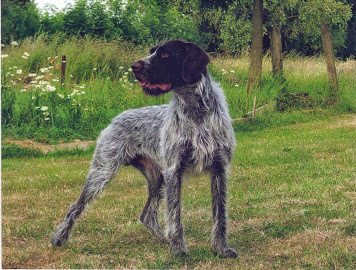 MEMORIAL DU DOCTEUR KONL453/500 1ERCAT SPECIAL POIL DUR (CZ)     TRIALER  (GN)BICP 1er CATEGORIE 30/32 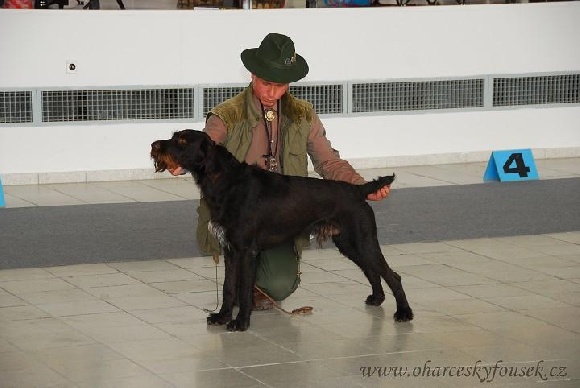 ELITE A 6/6 -  2 CACIB 3 BOBChampion de France standardHARRY Z ZIMARNIKUCHJ- CHCZ-CH SOLVAQUE- CHIBCACS CACIB CHPT  CACS NE 2015RCACT 1 ER CATEGORIE 475/500 MENORIAL HOUSKYCESAR  Z LUBIECHOWA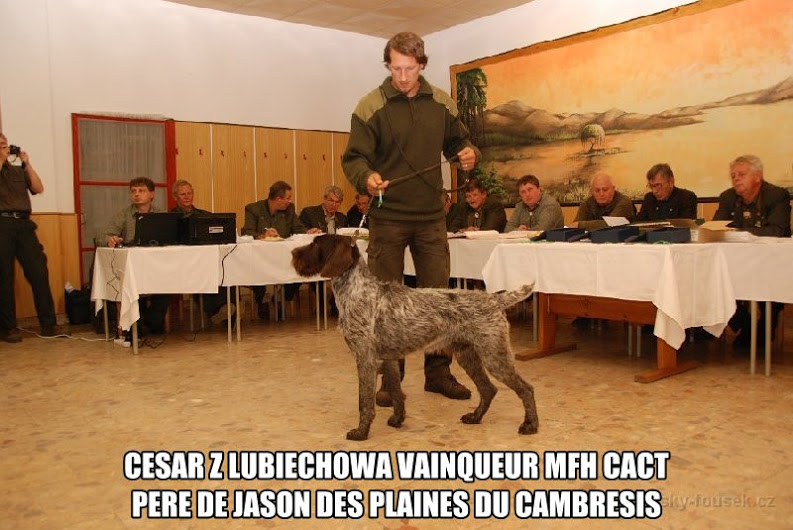 CHAMPION JEUNE STANDARD (CZ)CACT LZ MEMORIAL CACT PZ +SVP MEMORIALVAINQUEUR MEMORIAL HOUKY   CACT VZ1 485 /500                                                                    CACIB CACS CHPT 3 CACIB 3 BOBDICK Z L’ESLAVSKEHO UDOLI   LE GRAND CHAMPION TRAVAIL 2015CHAMPION JEUNE STANDARD (CZ)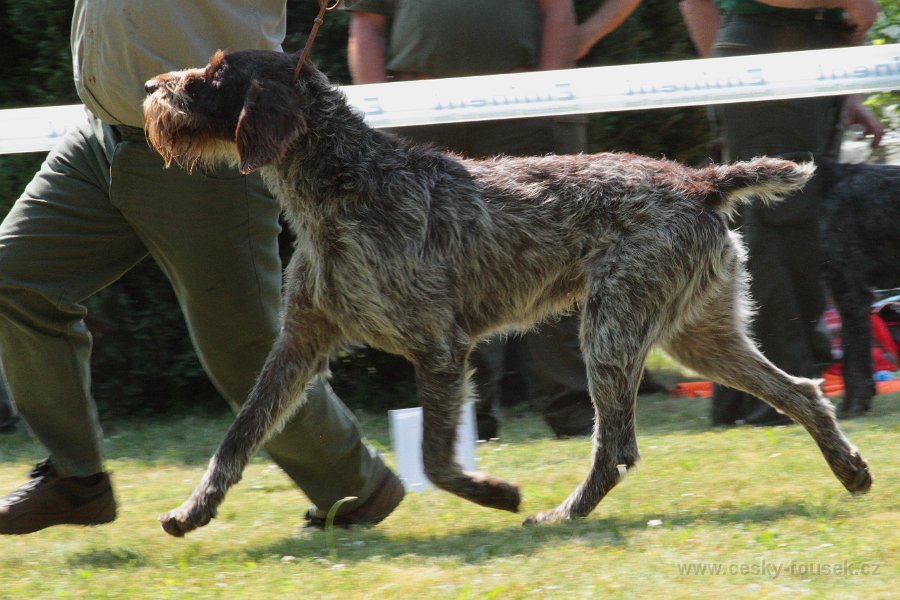 GRAND CHAMPION STANDARD (CZ)CACT CACIT VZ1 VAINQUEUR MEMORIAL HOUKYCACT VZ1 MEMORIAL RICHARD KONLLRCACT VZ1  FINALE NATIONALE (CZ) MEMORIAL KARL PODARKYCACT ZV 1   COUPE DU VICE PRESIDENT (DERBY) CACT LZ 1    EXAMEN AUTOMNE  TERRE & EAU  RAPPORT RENARDVAINQEURE DE LA COUPE TRAVAIL A L’EAU 2015EQUIPE DE LA MORAVIE 1er sur 10 équipes de race différentes avec son père et 2 autres chiens représentent les Cesky Fousek